ЭТО СЧАСТЬЕ – ПУТЬ ДОМОЙ !!!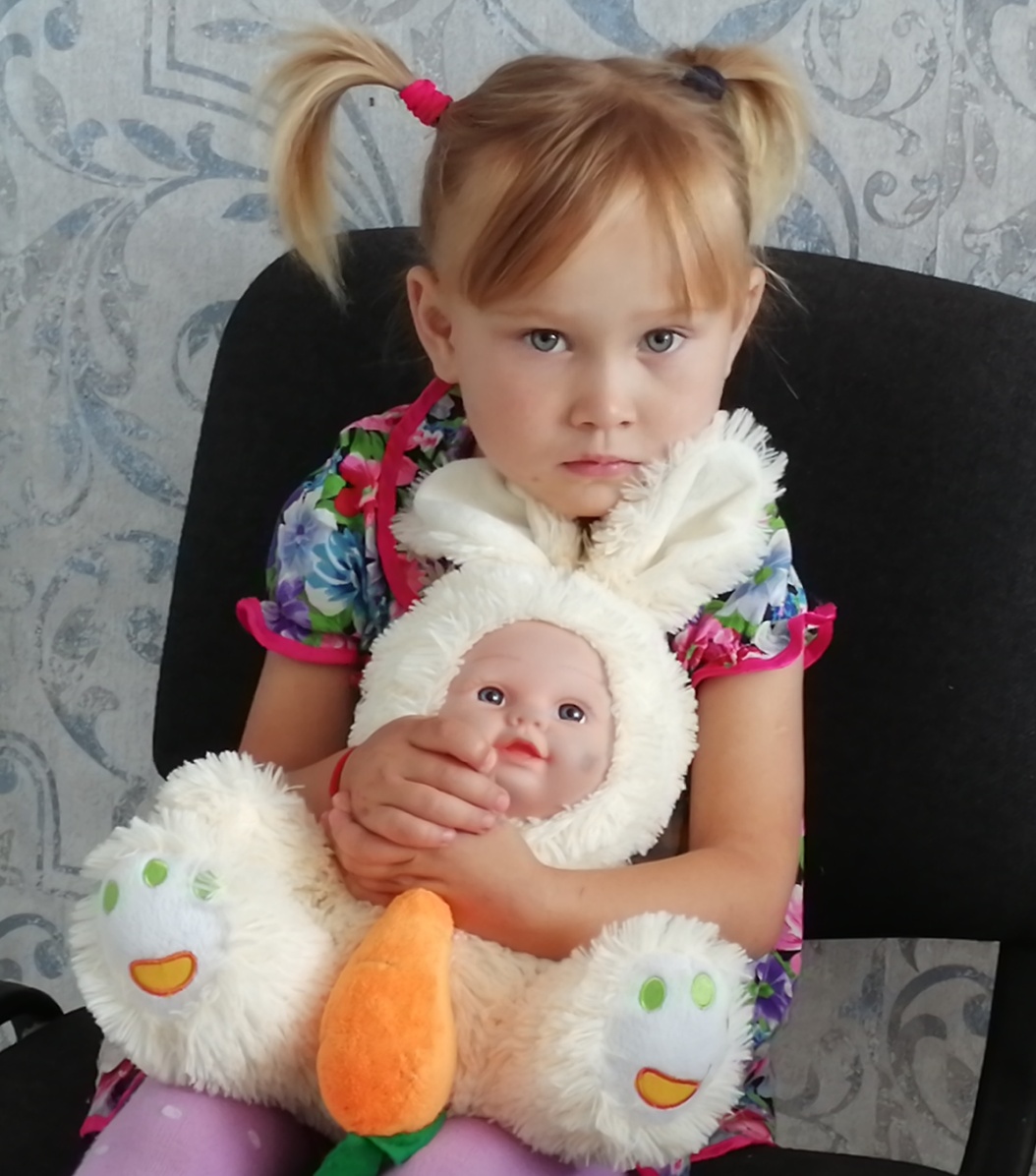 Валерия родилась в 2015 году.Скромная и ласковая девочка. Желает обрести семью. Имеет двух сестер и брата.По вопросам приема детей в семью необходимо обратиться в отдел опеки и попечительства администрации муниципального района «Карымский район» по адресу:пгт. Карымское, ул. Верхняя, д.35